«Читаем книги о Великой Отечественной войне»В светлой маленькой детской спаленке Спал малыш, улыбаясь во сне.«Пусть даст Бог, не посмотришь маленькийТы в глаза этой злой войне!Ведь пока мы друг друга любимИ пока люди будут дружны.В мире, сын мой, войны не будет,Мы с тобой не хотим войны!»Т. Иванищева «Сказка»    16 апреля воспитатели и дети нашего детского сада «Чайка» приняли участие в районной акции «Читаем книги о Великой Отечественной войне» организованной специалистами МБУК «ЦБС» Краснотуранского района.Более пятидесяти маленьких слушателей собрались в актовом зале на громкие чтения книги «Галина мама» Сусанны Михайловны Георгиевской, советской детской писательницы, участницы Великой Отечественной войны.						Прозвучали в записи объявления о начале и Победе в Великой Отечественной войне диктора Юрия Левитана, отрывки из песни в исполнении Ксении Гожа «Дети войны», стихотворение «Сказка» Татьяны  Иванищевой, бывшей сотрудницы детской библиотеки. 													Вместе с героиней книги, Галиной мамой-связисткой, внимательные слушатели, попадают на Дальний Север, в штаб Северного флота.В ходе повествования ребята узнают значение им неизвестных слов. Что такое штаб? Кто такой связист? Какая она землянка?														При выполнении важного военного задания, Галина мама, получает тяжелое ранение и после долгого лечения в госпиталевозвращается домой, где в наградном отделе ее ждет заслуженная награда– орден Великой Отечественной войны – единственный орден, который передаётся по наследству детям. Каждому  представилась уникальная возможность не только увидеть, но и подержать в руках эту награду -настоящую военную реликвию. 										В заключение мероприятия, держа в руках бумажных голубей, символов  мира и свободы, ребята исполнили песню «Пусть всегда будет солнце». 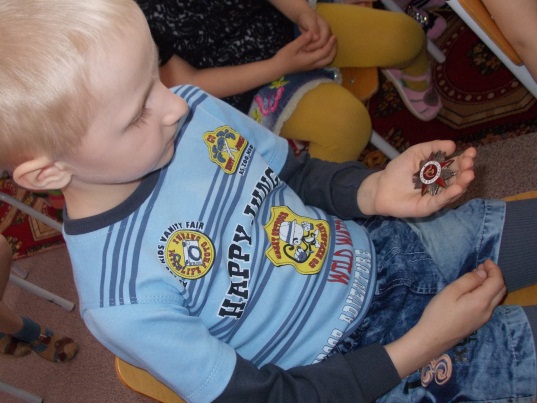 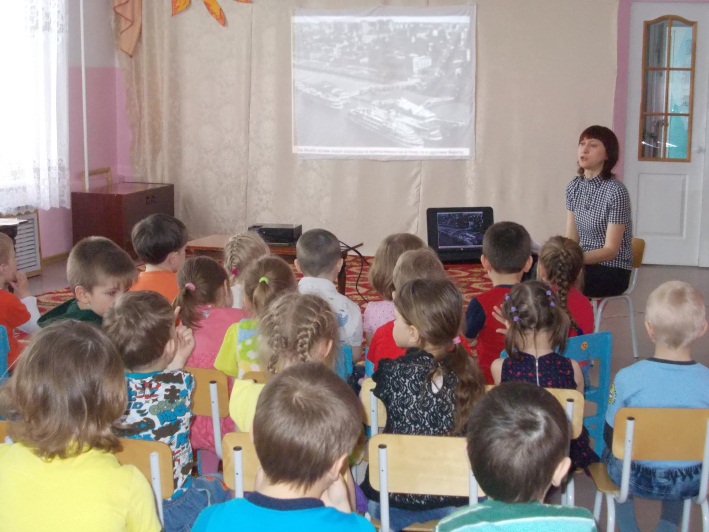 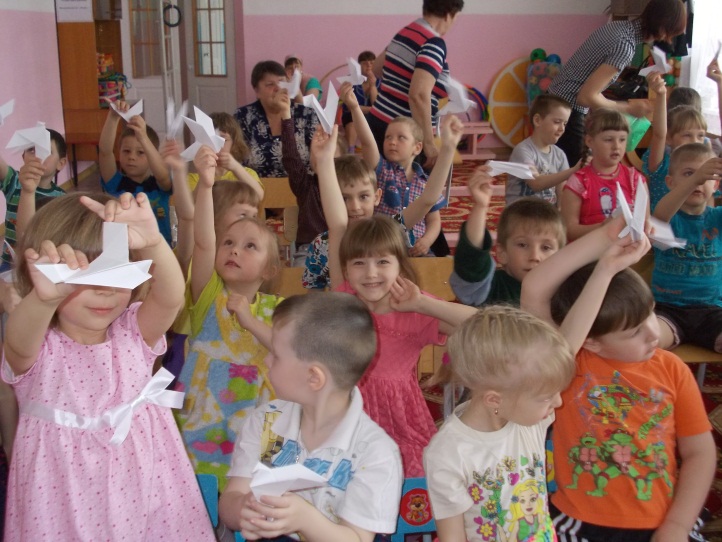 